Interview Summary Report For Students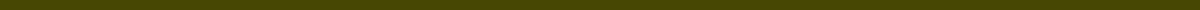 Interview Summary Report: Insights into a Professional CareerIn an effort to shed light on the realities of working within a specific industry, an informational interview was conducted with a professional renowned for their expertise and achievements. The interviewee, referred to here as Alex Martin, has carved out a significant career in the field of environmental science over the past 15 years. Currently holding a position as an Environmental Project Manager at Green Solutions Ltd., Alex offered a wealth of knowledge on the educational background, daily tasks, challenges, and personal advice for students contemplating a similar career path.Alex's journey into environmental science began with a bachelor's degree in Environmental Studies, followed by a master's degree specializing in Sustainable Development. The initial phase of his career was marked by roles that involved extensive fieldwork, data collection, and analysis, laying a solid foundation for his understanding of environmental issues. Over the years, Alex transitioned into project management, where he now leads initiatives aimed at developing sustainable business practices and reducing environmental footprints for large corporations.A typical day for Alex involves coordinating with team members, stakeholders, and clients to ensure the smooth execution of environmental projects. He emphasized the importance of communication skills in his role, as articulating project goals and outcomes is critical for securing buy-in from various stakeholders. Alex also dedicates time to mentor junior team members, highlighting the role of leadership in fostering a culture of continuous learning and environmental responsibility.When asked about the challenges faced in his career, Alex pointed to the ever-present issue of balancing economic growth with environmental sustainability. He noted that convincing businesses to adopt sustainable practices can be challenging, especially when immediate benefits are not apparent. Furthermore, staying updated with the latest environmental regulations and sustainability standards requires constant vigilance and adaptability.For students aspiring to enter the field of environmental science, Alex underscored the importance of a solid educational foundation paired with hands-on experience. He encouraged students to engage in internships and volunteer opportunities related to environmental conservation to gain practical insights and enhance their resumes. Alex also stressed the significance of networking, advising students to connect with professionals and organizations in their field of interest to explore potential career opportunities and gain mentorship.In conclusion, the interview with Alex Martin provided valuable perspectives on the environmental science profession, from the essential skills and qualifications to the challenges and rewards of working in this field. His advice for students—centered on education, experience, and networking—offers a roadmap for those interested in making a positive impact on the environment through their career choices. This report serves as an informative guide for students, educators, and anyone interested in the environmental science field, encouraging them to pursue their passions with diligence and perseverance.